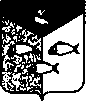                       Глава Пеновского района                       Тверской области                 П О С Т А Н О В Л Е Н И Е05.08.2019 				     пгт. Пено                                                    № 396О Комиссии по решению демографических проблем, укреплению здоровья населения, борьбе с потреблением алкоголя и курением табака в Пеновском районе Тверской областиВ целях совершенствования деятельности органов местного самоуправления Пеновского района по улучшению демографической ситуации, укреплению здоровья населения, борьбе с потреблением алкоголя и курением табака в Пеновском районе  и в рамках реализации национальных проектов «Демография» и «Здравоохранение», утвержденных Указом Президента Российской Федерации от 07.05.2018 г. № 204 «О национальных целях и стратегических задачах развития Российской Федерации на период до 2024 года» ПОСТАНОВЛЯЮ:1. Создать комиссию по решению демографических проблем, укреплению здоровья населения, борьбе с потреблением алкоголя и курением табака в Пеновском районе Тверской области (далее – Комиссия).2. Утвердить Положение о Комиссии по решению демографических проблем, укреплению здоровья населения, борьбе с потреблением алкоголя и курением табака в Пеновском районе Тверской области (приложение 1)3. Утвердить состав Комиссии по решению демографических проблем, укреплению здоровья населения, борьбе с потреблением алкоголя и курением табака в Пеновском районе Тверской области в следующем составе:Морозов В.Ф. – Глава Пеновского района, председатель комиссии;Болдин А.А. – заместитель Главы администрации Пеновского района, заместитель председателя комиссии;Цвылева Е.В. – руководитель отдела контрольно-организационной работы администрации Пеновского района, секретарь комиссии;Члены комиссии:Терехова Е.И. – и.о. главного врача ГБУЗ «Пеновская ЦРБ»;Королева В.А. – руководитель Отдела образования администрации Пеновского района Тверской области;Горина И.В. – руководитель ОДКМС администрации Пеновского района;Смирнов С.Г. – ответственный секретарь КДН администрации Пеновского района;Лотоголец А.Ш. –  Начальник Пеновского ПП МО МВД России «Осташковский»;Смирнов В. С. – старший инспектор Осташковского МФ (п. Пено) ФКУ УИИ УФСИН России по Тверской области.4. Настоящее постановление вступает в силу со дня подписания и подлежит официальному опубликованию и размещению на официальном сайте Администрации Пеновского района Тверской области.5. Контроль исполнения настоящего постановления оставляю за собой.Глава  Пеновского района					            В.Ф. МорозовУтвержденопостановлением Главы Пеновского района Тверской области от 05.08. 2019 г. № 396ПОЛОЖЕНИЕо Комиссии по решению демографических проблем,укреплению здоровья населения, борьбе с потреблениемалкоголя и курением табака в Пеновском районе Тверской области1. Комиссия по решению демографических проблем, укреплению здоровья населения, борьбе с потреблением алкоголя и курением табака в Пеновском районе (далее – комиссия) является органом, обеспечивающим координацию деятельности органов местного самоуправления Пеновского района, заинтересованных организаций и учреждений, общественных организаций по улучшению демографической ситуации, решению проблем алкоголизации населения и борьбе с курением табака на территории Пеновского  района.2 Комиссия в своей деятельности руководствуется Конституцией Российской Федерации, федеральными законами, указами и распоряжениями Президента Российской Федерации, постановлениями и распоряжениями Правительства Российской Федерации, иными нормативными правовыми актами Российской Федерации, законами и нормативными правовыми актами Тверской области, муниципальными правовыми актами Пеновского  района и настоящим Положением.3. Основными задачами комиссии являются:а) обеспечение взаимодействия органов местного самоуправления Пеновского  района, органов и учреждений системы профилактики, расположенных на территории Пеновского района, общественных объединений и иных организаций в целях реализации программ и мероприятий, направленных на решение демографических проблем, укрепление здоровья населения, борьбу с потреблением алкоголя и курением табака в Пеновском  районе;б) участие в формировании и реализации Плана мероприятий по улучшению демографической ситуации в Пеновском районе на 2019-2024 годы в рамках национальных проектов «Демография» и «Здравоохранение»;в) содействие исполнительным органам государственной власти Тверской области, иным органам государственной власти, органам местного самоуправления, государственным и муниципальным организациям и учреждениям системы здравоохранения, образования, культуры, спорта, негосударственным организациям, в совершенствовании работы с населением по вопросам формирования здорового образа жизни, борьбе с потреблением алкоголя и курением табака в Пеновском районе;в) разработка и реализация мер, направленных на противодействие производству и распространению нелегального алкоголя в Пеновском районе;г) обеспечение взаимодействия со средствами массовой информации по вопросам формирования здорового образа жизни, борьбе с потреблением алкоголя и курением табака  в Пеновском районе;4. Для осуществления своих задач комиссия имеет право:а) принимать в пределах своей компетенции решения и рекомендации по повышению качества мероприятий, направленных на улучшение демографической ситуации, формирование здорового образа жизни, включая снижение потребления алкоголя и табака, защиту населения от последствий потребления табака, проводимых в Пеновском  районе.	б) создавать рабочие группы для изучения демографической ситуации в Пеновском районе, анализа эффективности деятельности субъектов профилактики в борьбе с алкоголизацией населения и курением табака  в) запрашивать и получать в установленном законодательством Российской Федерации порядке необходимые материалы и информацию от  территориальных органов федеральных органов исполнительной власти, органов государственной власти Тверской области и органов местного самоуправления, общественных объединений, учреждений и организаций (независимо от форм собственности) и должностных лиц;г) привлекать для участия в работе комиссии должностных лиц и специалистов учреждений и организаций, а также представителей общественных организаций (с их согласия).5. Персональный состав комиссии утверждается постановлением главы Пеновского района Тверской области. В состав комиссии входят следующие лица: председатель комиссии, заместитель председателя комиссии, секретарь комиссии, члены комиссии.6. Комиссию возглавляет председатель комиссии – глава Пеновского района. Председатель комиссии:а) руководит деятельностью комиссии: б) председательствует на заседаниях;в) привлекает к работе комиссии специалистов заинтересованных организаций;г) осуществляет общий контроль за реализацией принятых комиссией решений;д) утверждает протоколы заседаний комиссии7. Заместителем председателя комиссии является один из заместителей главы администрации Пеновского района.В случае отсутствие председателя комиссии его функции и полномочия выполняет заместитель председателя комиссии.8. Основными задачами секретаря Комиссии являются:а) разработка проекта плана работы комиссии;б) обеспечение подготовки и проведения заседаний комиссии;в) обеспечение контроля за исполнением решений комиссии;9. Заседание комиссии считается правомочным, если на нем присутствует более половины ее членов.10. Члены комиссии не вправе делегировать свои полномочия иным лицам. В случае невозможности присутствия члена комиссии на заседании он обязан заблаговременно известить об этом председателя комиссии.       11. Присутствие на заседании комиссии ее членов обязательно. Члены комиссии обладают равными правами при обсуждении рассматриваемых на заседании вопросов.12. В зависимости от рассматриваемых вопросов к участию в заседаниях комиссии могут привлекаться иные лица.13. Комиссия осуществляет свою деятельность в соответствии с планом работы и повесткой дня, утверждаемыми председателем комиссии.14. Заседания комиссии проводятся не реже одного раза в квартал. В случае необходимости по решению председателя комиссии могут проводиться внеочередные заседания комиссии.15. Решение комиссии принимаются простым большинством голосов присутствующих на заседании членов комиссии. В случае равенства голосов решающим является голос председателя комиссии. 16. Решение комиссии оформляется протоколом, который подписывается председателем комиссии или его заместителем, председательствующим на заседании в отсутствие председателя комиссии. Протокол заседания комиссии ведёт и готовит секретарь комиссии.17. Решения комиссии в установленном порядке рассылаются секретарем комиссии в органы местного самоуправления, заинтересованные организации и непосредственно исполнителям. Организации и непосредственные исполнители обязаны по истечении установленного решением срока информировать комиссию о результатах выполнения решения комиссии.18. Оповещение членов комиссии о дне заседания и повестке дня заседания  осуществляет секретарь комиссии или в его отсутствие – заместитель председателя комиссии.19. Материально-техническое обеспечение деятельности комиссии осуществляется администрацией Пеновкого района Тверской области.